InhoudsopgaveInleiding  								                               pag. 2Acties voor de professionals/leerkrachten bij vermoedens van geweld                        pag. 2Acties voor de organisatie/school                                                                                  pag. 2Stap 1                                                                                                                             pag. 3In kaart brengen van signalenStap 2                                                                                                                             pag. 4Vraag advies aan de deskundige collega, vertrouwenspersoon binnen de school, aandachtfunctionaris/ IB-er, Advies en Meldpunt Kindermishandeling (AMK) / Steunpunt Huiselijk Geweld. (SHG)  Stap 3                                                                                                                            pag. 4Gesprek met de leerlingStap 4                                                                                                                            pag. 5Wegen van het geweld of de kindermishandelingStap 5                                                                                                                            pag. 5Beslissen: Zelf hulp organiseren of meldenWegwijzerBeoordeling van veiligheid van kinderen in de thuissituatieBasisvraag 1: Is er direct fysiek gevaar voor het kind?                                   pag. 6Basisvraag 2: Belemmert de opvoedsituatie een veilige en gezonde              pag. 7                                   ontwikkeling van het kind?Basisvraag 3: Zijn er risico’s voor de veiligheid van het kind in de               pag.8                       nabije toekomst?Inleiding.De meldcode Huiselijk geweld & kindermishandeling beschrijft welke stappen de leerkracht en de school moet doorlopen bij vermoedens van geweld.Op basisschool “de Schakel” hebben de adjunct directeur en de IB-ers  een meerdaagse cursus gevolgd tot aandachtfunctionaris Kindermishandeling en Huiselijk Geweld. Deze werd georganiseerd door het AMK.De directie heeft in “De Schakelmap vastgelegd dat zij eindverantwoordelijk is voor de beslissing over het wel of niet melden bij het AMK. De leerkracht bespreekt de signalen met één van de vertrouwenspersonen of met de zorgcoördinator of IB-er. De schoolarts wordt altijd geraadpleegd voor het zien van de leerling zodat zij een kind check kan uitvoeren. (Bij een kind check controleren professionals of er meer kinderen in een gezin zijn en of ze veilig zijn. Bijvoorbeeld als een ouder een psychische stoornis heeft of verslaafd is.)De zorgmelding wordt besproken in het Zorgbreedte Overleg. (ZBO) en gevolgd door de aandacht functionaris/ IB-er.De meldingen worden vastgelegd op de directieserver in de map AMK.De aandacht functionaris/ IB-er legt vast hoe medewerkers moeten omgaan met (vermoedelijk) vertrouwelijke gegevens. ( Het Privacy protocol moet nog geschreven worden)De aandacht functionaris/ IB er evalueert na afloop het hele proces van de melding. Bij de start van het schooljaar 2014-2015 heeft één van de IB-ers de stappen van de meldcode met de leerkrachten doorlopen. In deze presentatie aan het team wordt ook  aandacht besteed aan vormen van geweld die extra kennis en vaardigheden van medewerkers vragen. Bijvoorbeeld vrouwelijke genitale verminking en eer gerelateerd geweld.In de loop van het schooljaar 2014-2015 wordt op studiedagen extra aandacht gegeven aan vaardigheden en kennis om professioneel te signaleren, te inventariseren, te communiceren en de melding goed uit te voeren.Tijdens de ouderavond in september 2014 worden de ouders geïnformeerd over de meldcode.Acties voor de professionals/leerkrachten bij vermoedens van geweld. Stap 1: In kaart brengen van signalen.Stap 2: Overleggen met een van de Intern begeleiders van de Schakel en eventueel raadplegen van het Advies- en Meldpunt Kindermishandeling (AMK), het Steunpunt Huiselijk Geweld (SHG) of een deskundige op het gebied van letselduiding. Stap 3: Gesprek met de betrokkene(n).Stap 4: Wegen van het huiselijk geweld of de kindermishandeling. En bij twijfel altijd het SHG of AMK om advies vragen.Stap 5: Beslissen over zelf hulp organiseren of melden.Stap 1In kaart brengen van signalen.Breng de signalen die een vermoeden van huiselijk geweld of kindermishandeling bevestigen of ontkrachten in kaart en leg deze vast. Leg ook ( de uitkomsten van ) de contacten over de signalen vast, evenals de stappen die worden gezet en de besluiten die worden genomen.Ook de gegevens die de signalen weerspreken legt u vast.Bij het in kaart brengen van signalen volgt u de protocollen en aanwijzingen van deze meldcode.Bij signalering van kindermishandeling moet niet alleen gekeken worden naar de acute veiligheid van de leerling. De Wegwijzer in de bijlage maakt inzichtelijk welke vragen u kunt stellen bij het signaleren van kindermishandeling. De kind check door de schoolarts is een verplicht onderdeel van de meldcode.Zorgvuldig vastleggen van signalen.Beschrijf de signalen zo feitelijk mogelijk;Beschrijf bij voorkeur signalen die u zelf hebt waargenomen;Is het noodzakelijk ook signalen van anderen te melden, vermeld daarbij dan de bron;Wees volledig, dit wil zeggen beschrijf ook signalen die het vermoeden ontkrachten;Legt u ook hypothesen en veronderstellingen vast, vermeld dit dan duidelijk;Maak een vervolgaantekening als een hypothese of veronderstelling later wordt ontkracht of bevestigd;Leg diagnoses alleen vast als die zijn gesteld door een bevoegde professional.Signalen van geweld in een onderwijsrelatie.Signalen van geweld in een onderwijsrelatie, gepleegd door een leerkracht of een mede leerling, vallen buiten het bereik van de meldcode.In dit geval zijn andere stappen aan de orde, zoals informeren van de directie en het inschakelen van de inspectie.In het onderwijs geldt een meldplicht voor professionals als zij weten dat een medewerker zich schuldig heeft gemaakt aan een zedenmisdrijf of geweld gericht tegen een leerling of een medewerker van de school.Signalen van geweld tussen leerlingen.Signalen van geweld tussen leerlingen valt niet onder het stappenplan van de meldcode. Deze signalen dienen te worden gemeld bij de directie.Stap 2Vraag advies aan de deskundige collega, vertrouwenspersoon binnen de school, aandachtfunctionaris/ IB-er, Advies en Meldpunt Kindermishandeling (AMK) / Steunpunt Huiselijk Geweld. (SHG)Bespreek de signalen met een deskundige collega. Alle IB-ers op De Schakel zijn opgeleid tot aandachtfunctionaris AMK en SHG. Vraag zo nodig ook anoniem advies aan het AMKStap 3Gesprek met de leerling.Ga in gesprek met de leerling of de ouders van de leerling:Leg het doel van het gesprek uit;Bespreek de signalen, dit wil zeggen de feiten die u heeft waargenomen;Nodig de leerling uit om daarop te reagerenKom pas na deze reactie zo nodig met een interpretatie van uw signalen en wat u van de leerling heeft gehoord.Worden de zorgen over de signalen door het gesprek niet waargenomen, dan zet u de volgende stappen.Gesprek met de ouder van de leerling. Is de leerling nog geen twaalf jaar, dan voert de leerkracht de gesprekken over de signalen en eventueel over de melding met de ouders van de jonge leerling.(met de ouders worden bedoeld de personen die het gezag over de leerling uitoefenen)Gesprek over het doen van een melding.Leg uit waarom u van plan bent een melding te doenVraag de ouder om een reactie.Let op : hebt u concrete aanwijzingen dat door het voeren van het gesprek de veiligheid van een van de betrokkenen in het geding zou kunnen komen, dan kunt u afzien van een gesprek met de leerling en/of de ouders.Stap 4Wegen van het geweld of de kindermishandeling.Weeg op basis van alle informatie die u in de eerste drie stappen hebt verzameld, het risico op huiselijk geweld of kindermishandeling en schat eveneens de aard en de ernst van dit geweld in.De basisvragen in de wegwijzer kunnen daarbij helpen.Twijfelt u over de aard, omvang of risico’s van het geweld of over de vervolgstappen, vraag dan altijd ( opnieuw) advies bij het AMK of SHG.Stap 5Beslissen: Zelf hulp organiseren of melden.Zelf hulp organiseren.Meent u, op basis van stap 4, gelet op uw competenties, uw verantwoordelijkheden en uw professionele grenzen, dat u uw leerling en zijn/ haar gezin redelijkerwijs voldoende kunt  beschermen tegen het risico op huiselijk geweld of kindermishandeling:Organiseer dan de noodzakelijke hulp;Volg de effecten van deze hulp;Doe alsnog een melding als er signalen zijn dat het huiselijk geweld of de kindermishandeling niet stopt of opnieuw begint.Melden.Kunt u de leerling en zijn/haar gezin niet voldoende tegen het risico op geweld beschermen, of twijfelt u daaraan:Meld uw vermoeden dan bij het AMK of SHG;Sluit bij uw melding zoveel mogelijk aan bij de feiten en gebeurtenissen en geef duidelijk aan als de informatie die u meld (ook) van anderen afkomstig is;Overleg wat u na uw melding, binnen de gebruikelijke grenzen van uw werkzaamheden, zelf kunt doen om uw leerling en de leden van het gezin tegen het (risico op) geweld te beschermen.Bespreek uw melding vooraf met uw leerling en de ouders.WegwijzerBeoordeling van veiligheid van kinderen in de thuissituatie.Deze drie basisvragen helpen de leerkracht om de veiligheid van kinderen in de thuissituatie professioneel te beoordelen. Bij iedere basisvraag wordt aangegeven hoe deze vraag zorgvuldig kan worden beantwoord en hoe u uw antwoord kunt onderbouwen. De signalenkaart is bedoeld om u in uw afwegingen te ondersteunen.Basisvraag 1: Is er direct fysiek gevaar voor het kind?Raadpleeg in alle gevallen van twijfel het AMK!1a. Beoordeel de signalen.Is er sprake van ernstige bedreiging door de ouder(s) of door andere gezinsleden?Is er sprake van bedreiging door het kind zelf?Is er sprake van bedreiging door een of meer andere gezinsleden of derden?Kan de veiligheid thuis gegarandeerd worden?1b. Waaruit blijkt dit?Aandachtspunten:Signalen van zeer bedreigend handelen of nalaten van de oudersShaken baby bij excessief huilenErnstig geweld of seksueel misbruikOnvoldoende bescherming / toezichtOnvoldoende basiszorgOnthouden van medische zorgOpvoeder niet beschikbaarOuder(s) belemmeren zicht op / toegang tot het kindSignalen van ernstige bedreiging door het kind zelf (dreiging met zelfdoding)Signalen van bedreiging door een ander gezinslid of derde(n)Aanwezigheid van een of meer volwassenen in de thuissituatie / directe omgeving die verantwoordelijkheid nemen voor de veiligheid van het kind en deze kunnen garanderen.Basisvraag 2: Belemmert de opvoedsituatie een veilige en gezonde ontwikkeling van het kind?2a. Beoordeel de signalen.Zijn er concrete aanwijzingen dat een veilige en gezonde ontwikkeling van het kind wordt bedreigd?2b. Waaruit blijkt dit?Aandachtspunten:Signalen van bedreigend handelen of nalaten van de oudersBescherming en veiligheidBasiszorgWarmteRegels / grenzenSensitiviteit / responsiviteitKind signalenGedragOntwikkelingFysiekVoelt kind zich veiligZoekt kind troost bij oudersSignalen van problemen in gezin of omgevingFinanciënHuisvestingWerkeloosheidOnveilige buurtBeschermende factoren in en rond het gezinSterke kanten en krachten van gezin en gezinsledenSteun uit sociaal netwerk.Basisvraag 3: Zijn er risico’s voor de veiligheid van het kind in de nabije toekomst?3a. Beoordeel de signalen.Zijn er risicofactoren die kunnen leiden tot onveiligheid voor het kind in de nabije toekomst?Kan er op korte termijn schade voor het kind ontstaan?Zijn er veranderingen op komst die de veiligheidsrisico’s voor het kind in negatieve of positieve zin beïnvloeden?3b. Waaruit blijkt dit?Aandachtspunten:Risicofactoren bij de ouders?Risicofactoren bij kind, gezin en/of omgevingBeschermende factorenTe voorziene veranderingen in de situatie van het kind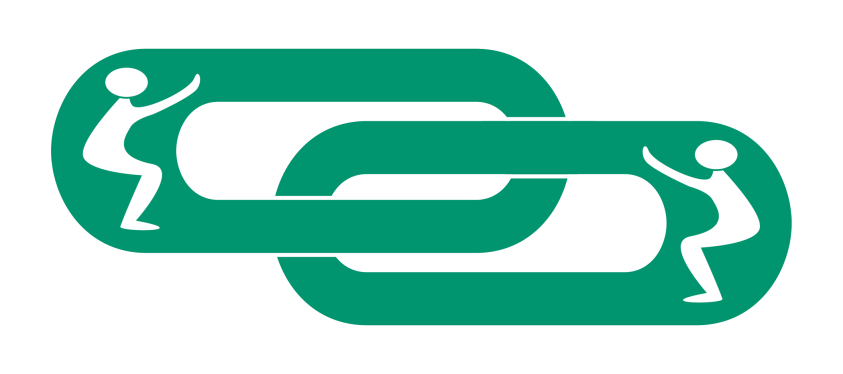 